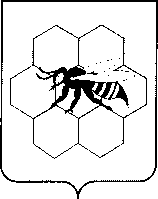 АДМИНИСТРАЦИЯСельского поселенияПестравкаМуниципального районаПестравский           Самарской области,446160,с. Пестравка, ул.50 лет Октября, 40Телефон: 2-13-44, 2-19-44Факс: 2-13-44   П О С Т А Н О В Л Е Н И Е          25 января 2018 года                     07                              ______________________ №______                                            	В целях разработки комплекса мероприятий направленных на повышение надежности, эффективности и экологичности работы объектов транспортной  инфраструктуры, расположенных на территории сельского поселения Пестравка муниципального района Пестравский Самарской области, руководствуясь Федеральным законом от 06.10.2003 года № 131-ФЗ «Об общих принципах организации местного самоуправления в Российской Федерации», Постановлением Правительства РФ от 25.12.2015 N 1440 "Об утверждении требований к программам комплексного развития транспортной инфраструктуры поселений, городских округов" нормативными положениями Устава сельского поселения Пестравка муниципального района Пестравский Самарской области, администрация сельского поселения Пестравка Самарской области 	ПОСТАНОВЛЯЕТ:1. Утвердить новую редакцию Муниципальной программы комплексного развития транспортной  инфраструктуры сельского поселения Пестравка муниципального района Пестравский Самарской области на 2018 – 2033 гг. 	2. Признать утратившими силу Постановление администрации сельского поселения Пестравка муниципального района Пестравский Самарской области от 16.12.2016г. № 114 «Об утверждении программы комплексного развития транспортной  инфраструктуры сельского поселения Пестравка муниципального района Пестравский Самарской области на 2017 – 2020 годы»3.  Опубликовать данное постановление в бюллетене «Официальный вестник сельского поселения Пестравка»  и разместить на сайте сельского поселения Пестравка в сети «Интернет».4. Контроль за выполнением настоящего постановления возложить на главу администрации сельского поселения Пестравка Казачкова И.М.Глава администрации сельского  поселения Пестравка муниципального района Пестравский Самарской области                                                                   И.М. КАЗАЧКОВУТВЕРЖДЕНО	Постановлением администрации сельского поселения Пестравка муниципального района Пестравский Самарской области                                                                                                                                                                            от 25.01.2018г.	   № 07МУНИЦИПАЛЬНАЯ ПРОГРАММА «Комплексное развитие систем транспортной  инфраструктуры  сельского поселения Пестравка муниципального района Пестравский Самарской области на 2018 –2033г.г.»                                                              с. ПестравкаСОДЕРЖАНИЕВведение 1. ПАСПОРТ ПРОГРАММЫ2. Характеристика существующего состояния транспортной инфраструктуры  сельского поселения Пестравка3. Прогноз транспортного спроса, изменения объемов и характера передвижения населения и перевозов грузов  на территории сельского поселения Пестравка. 4. Принципиальные варианты развития и оценка по целевым показателям развития транспортной инфраструктуры.5.  Перечень и очередность реализации  мероприятий по развитию транспортной инфраструктуры поселения6. Оценка объемов и источников финансирования мероприятий развития транспортной инфраструктуры сельского поселения Пестравка. 7. Оценка эффективности мероприятий  развития транспортной инфраструктуры на территории сельского поселения Пестравка.8. Предложение по институциональным преобразованиям, совершенствованию  правового информационного обеспечения деятельности в сфере транспортного обслуживания населения и субъектов экономической деятельности на территории Поселения.ВВЕДЕНИЕПрограмма комплексного развития транспортной инфраструктуры сельского поселения Пестравка  на период с 2018-2033 г.г разработана на основании следующих документов:- п. 4.1. ст. 6  Градостроительного кодекса Российской Федерации;      Программа определяет основные направления развития транспортной инфраструктуры  сельского поселения Пестравка, в том числе, социально- экономического и градостроительного поселения, транспортного спроса, объемов и характера передвижения населения и перевоза грузов по видам транспорта, уровня автомобилизации, параметров дорожного движения, показатели безопасности дорожного движения,  негативного воздействия транспортной инфраструктуры на окружающую среду и здоровье населения.Основу Программы составляет система программных мероприятий по различным направлениям развития транспортной  инфраструктуры сельского поселения. Данная Программа ориентирована на устойчивое развитие сельского поселения и в полной мере соответствует государственной политике реформирования транспортного комплекса Российской Федерации.Цели и задачи  программы – развитие транспортной инфраструктуры поселения, сбалансированное и скоординированное с иными сферами жизни деятельности, формирование условий для социально- экономического развития, повышение безопасности, качество эффективности транспортного обслуживания населения, юридических лиц и индивидуальных предпринимателей, осуществляющих экономическую деятельность, снижение негативного воздействия транспортной инфраструктуры на окружающую среду поселения.ПАСПОРТ ПРОГРАММЫХарактеристика существующего состояния транспортной инфраструктуры сельского поселения Пестравка. Сельское поселение Пестравка образовано и  наделено статусом сельского поселения Законом Самарской  области от 04 февраля 2005 года № 7-ГД «Об образовании сельских поселений в пределах муниципального района Пестравский Самарской области, наделении их соответствующим статусом и установлении их границ». Сельское поселение Пестравка занимает центральное положение в муниципальном районе  Пестравский. Общая площадь составляет 28426 га. На  сегодняшний день численность населения сельского поселения Пестравка составляет 7450 человек. В состав сельского поселения Пестравка входит четыре населённых пункта это: село Пестравка; село Тяглое Озеро; деревня Садовка; деревня Анютино.Сельское поселение граничит:- на севере – с сельским поселением Волчанка муниципального района Красноармейский;- на востоке – с сельским поселением Малоглущицкое муниципального района  Большеглушицкий и сельским поселением  Высокое муниципального района Пестравский;- на юго-востоке с сельским поселением Майское муниципального района Пестравский;- на западе – с сельскими поселениями Мосты и Михайло-Овсянка муниципального района Пестравский. Автомобильный транспортВнешние связи сельского поселения Пестравка поддерживаются круглогодично автомобильным транспортом. Расстояние от села Пестравка до областного центра г. Самара – 107 км.По территории сельского поселения Пестравка проходят автомобильная дорога общего пользования с твёрдым покрытием территориального значения, обеспечивающая связь населённых пунктов между собой и районным центром.Дорога регионального значения: «Самара - Волгоград» -Красноармейское – ПестравкаДорога федерального значения, проходящая через сельское поселение Марьевка. Одной из основных проблем автодорожной сети сельского поселения Пестравка является то, что большая часть автомобильных дорог общего пользования местного значения не соответствует техническим нормативам.Сооружения и сообщения железнодорожного, речного и воздушного транспорта в сельском поселении Пестравка отсутствуют.Прогноз транспортного спроса, изменения  объемов и характера передвижения населения и перевозов груза на территории поселения. В состав сельского поселения Пестравка входят 4 населенных пункта. Таблица 1. Расстояния между селом Пестравка и населенными пунктами. Населенные пункты сельского поселения Пестравка сформированы застройкой усадебного типа с нечетко выраженной прямоугольной структурой улично-дорожной сети, обусловленной природным и историческим факторами.Основными транспортными артериями в селе являются главные улицы и основные улицы в жилой застройке. Основные маршруты движения грузовых и транзитных потоков в населенных пунктах на сегодняшний день проходят по поселковым дорогам, а также по центральным улицам. Интенсивность грузового транспорта незначительная. Транзитное движение транспорта осуществляется через  населенные пункты, село Пестравка, с. Тяглое Озеро. Таблица 2. Перечень автомобильных дорог общего пользования местного значения, в границах сельского поселения Пестравка.Таблица 3. Общие данные по улично-дорожной сети в пределах сельского поселения.В результате анализа улично-дорожной сети сельского поселения выявлены следующие причины, усложняющие работу транспорта:- ненадлежащее качество технического состояния улиц и дорог сельского поселения;- недостаточность ширины проезжей части (4-6 м);- недостаточность искусственного освещения;  -недостаточное количество тротуаров необходимых для упорядочения движения пешеходов.Прогноз транспортного спроса, изменения объемов и характера передвижения населения и перевозов грузов на территории сельского поселения.Анализ современной обеспеченности объектами транспортной инфраструктурыУровень автомобилизации в сельском поселении Пестравка составил 320 легковых автомобилей на 1000 жителей и имеет дальнейшую тенденцию к росту. Требования к обеспеченности легкового автотранспорта автозаправочными станциями (АЗС), станциями технического обслуживания (СТО) и местами постоянного хранения индивидуальных легковых автомобилей обозначены в СП 42.13330.2011 «Градостроительство. Планировка и застройка городских и сельских поселений. Актуализированная редакция СНиП 2.07.01-89», так:- согласно п. 11.27, потребность в АЗС составляет: одна топливораздаточная колонка на 1200 легковых автомобилей;- согласно п. 11.26, потребность в СТО составляет: один пост на 200 легковых автомобилей;- согласно п. 11.19, общая обеспеченность закрытыми и открытыми автостоянками для постоянного хранения автомобилей должна составлять 90% расчетного числа индивидуальных легковых автомобилей.Исходя из общего количества легковых автомобилей, нормативных требований и наличия объектов дорожного сервиса, видно, что в настоящее время поселение обеспечено и АЗС И СТО в необходимом количестве. Размещение гаражей на сегодняшний день не требуется, так как более половины сельского поселения занято индивидуальной жилой застройкой, соответственно в собственности граждан имеются земельные участки, дома в жилой застройке, занятой многоквартирными жилыми домами имеют приквартирные участки, обеспечивающие потребность в местах постоянного хранения индивидуальных легковых автомобилей.В сельском поселении разработан и утвержден проект организации дорожного движения. В соответствии с утверждённым проектом, на дороги местного значения, администрацией сельского поселения закупаются и устанавливаются необходимые дорожные знаки.  По состоянию на 01.01.2018 года дорожные знаки установлены на внутрипоселковых дорогах 13 улиц с. Пестравка. После приведения дислокации дорожных знаков сельского поселения Пестравка в соответствие с действующим законодательством, администрацией сельского поселения Пестравка были установлены шесть светофоров Т.7 двустороннего исполнения в соответствии с п. 37.3.10 ГОСТ Р 52289-2004, пять пешеходных переходов приведены в соответствие национальным стандартам. На территории сельского поселения Пестравка осуществляют движение школьные автобусы, доставляющие  школьников, проживающих на отдалённых улицах с. Пестравка до МДОУ Пестравская СОШ. Имеется три маршрута по населённому пункту с. Пестравка, площадка посадки, высадки пассажиров, павильон ожидания.  Функционируют  межпоселковые рейсы: с. Пестравка – с. Тяглое Озеро – 17 рейсов в неделю и ул. Крайнюковская – ул. Шоссейная – 3 рейса в день.  4.Принципиальные варианты развития и оценка по целевым показателям развития транспортной инфраструктуры.В связи с увеличением территорий под строительство индивидуального жилья увеличится транспортная нагрузка на улично-дорожную сеть.Проектные решения по развитию сети внешних автодорог заключаются в проведении ремонтных мероприятий автодорог местного значения, обеспечивающих населённые пункты устойчивыми внутренними и внешними транспортными связями.В соответствии со Схемой территориального планирования сельского поселения Пестравка с целью создания условий для устойчивого и безопасного функционирования транспортного комплекса на территории сельского поселения предусмотрено:Планируемое размещение автомобильных дорог и объектов автомобильного транспорта отображено на «Карте планируемого размещения транспортной инфраструктуры местного значения сельского поселения Пестравка муниципального района Пеестравский Самарской области (М 1:10000)».ЦЕЛЕВЫЕ ПОКАЗАТЕЛИ РАЗВИТИЯ ТРАНСПОРТНОЙ ИНФРАСТРУКТУРЫ Целевые индикаторы и показатели развития системы транспортной инфраструктуры  сельского поселения Пестравка.Таблица 4 – Целевые индикаторы для проведения мониторинга за реализацией программы комплексного развития транспортной инфраструктуры – текущее состояние5.Перечень и очередность реализации мероприятий по развитию транспортной инфраструктуры поселения.Генпланом предусматривается создание системы автомобильных улиц и дорог, обеспечивающих необходимые транспортные связи поселков с сохранением существующей структуры улично-дорожной сети и с созданием четко выраженной структуры, классифицированной по назначению и параметрам движения, обеспечивающей пропуск возрастающих транспортных потоков, а также выходы на внешние автодороги.Для обеспечения безопасности, бесперебойности и удобства транспортного сообщения в населенных пунктах Генеральным планом предусмотрено строительство улиц и дорог. Категории улиц и дорог следует назначать в соответствии с классификацией, приведенной в табл. 9 СП 42.13330.2011«Градостроительство. Планировка и застройка городских и сельских поселений. Актуализированная редакция СНиП 2.07.01-89»:главные улицы;улицы в жилой застройке: основные;улицы в жилой застройке: второстепенные;проезды.Для движения пешеходов в состав улиц включены тротуары с шириной пешеходной части равной 0,75-1,5 м., варьирующейся в зависимости от категории улицы. Таблица 5.Предложенная структура улично-дорожной сети максимально решает транспортные проблемы: обеспечивает необходимыми связями населенные пункты, повышает плотность главных и основных улиц, обеспечивает удобные выходы на региональные автодороги, а также решает проблему движения грузового транспорта в обход районов жилой застройки.Планируемая потребность объектов дорожного сервиса определена, исходя из обеспеченности населения легковыми автомобилями на расчетный срок, согласно СП 42.13330.2011.Требования к обеспеченности легкового автотранспорта автозаправочными станциями (АЗС), станциями технического обслуживания (СТО) и местами постоянного хранения индивидуальных легковых автомобилей обозначены в СП 42.13330.2011, так:- согласно п. 11.27, потребность в АЗС составляет: одна топливораздаточная колонка на 1200 легковых автомобилей;- согласно п. 11.26, потребность в СТО составляет: один пост на 200 легковых автомобилей;- согласно п. 11.19, общая обеспеченность закрытыми и открытыми автостоянками для постоянного хранения автомобилей должна составлять 90% расчетного числа индивидуальных легковых автомобилей.Исходя из общего количества легковых автомобилей, нормативных требований и наличия объектов дорожного сервиса, потребность в АЗС составляет: три топливораздаточные колонки, потребность в СТО - 15 постов. Генеральным планом для обслуживания личного автотранспорта жителей населенных пунктов сельского поселения предлагается:- АЗС - мощностью четыре топливораздаточные колонки - 2 объекта;-АГЗС - мощностью одна и две топливораздаточные колонки соответственно – 2 объекта;- СТО - мощностью четыре поста - 5 объектов; мощностью два поста – 2 объекта.Так как в населенных пунктах сельского поселения Пестравка превалирует индивидуальная жилищная застройка с дворовой территорией, а  дома  многоквартирной  жилой застройки имеют приквартирные участки, обеспечивающие потребность в местах постоянного хранения индивидуального автотранспорта, размещения дополнительных гаражей и стоянок не требуется.Объекты транспортной инфраструктуры, предлагаемые проектом к размещению, отображены на в Положении о территориальном планировании сельского поселения Пестравка муниципального района Пестравский Самарской области и на Карте планируемого размещения объектов транспортной инфраструктуры местного значения сельского поселения Пестравка муниципального района Пестравский Самарской области. 6.Оценка объёмов и источников финансирования мероприятий развития транспортной инфраструктуры сельского поселения Пестравка. ПРОГРАММА ИНВЕСТИЦИОННЫХ ПРОЕКТОВ, ОБЕСПЕЧИВАЮЩИХ ДОСТИЖЕНИЕ ЦЕЛЕВЫХ ПОКАЗАТЕЛЕЙВ целях  восстановления транспортно-эксплуатационных характеристик автомобильных дорог общего пользования местного значения, повышения  надежности и безопасности автомобильных дорог, снижения показателей аварийности на дорогах местного значения, поддержания надлежащего технического состояния дорог в сельском поселении Пестравка ежегодно проводятся ремонтно-восстановительные работы.В ходе организации планирования работ по ремонту дорог на текущий год проводится оценка технического состояния автомобильных дорог по всем улицам в черте населённых пунктов сельского поселения Пестравка. Исходя из результатов проведённой оценки, определяется комплекс работ по воспроизводству транспортно-эксплуатационных характеристик, при котором производится возмещение износа покрытия, восстановление и улучшение его ровности и сцепных качеств, устранение всех деформаций и повреждений дорожного покрытия, организация и обеспечение безопасности движения.В рамках реализации Программы комплексного развития транспортной   инфраструктуры  сельского поселения Пестравка муниципального района Пестравский Самарской области на 2018 – 2033 г.г. администрация сельского поселения Пестравка планирует ежегодно осуществлять мероприятия повышающие  надежность и безопасность автомобильных дорог, снижающие показатели аварийности на дорогах местного значения, указанные в таблице 6.Таблица 6 – Программа инвестиционных проектов улично – дорожной сети сельского поселения Пестравка.Структура инвестиций.Общий объём средств, необходимый на первоочередные мероприятия по модернизации объектов улично – дорожной сети   сельского поселения Пестравка на 2018 - 2033 годы, составляет 82910,00 тыс. рублей. Из них наибольшая доля требуется на ремонт  автомобильных дорогРаспределение планового объёма инвестиций по транспортной инфраструктуре с учётом реализуемых и планируемых к реализации проектов развития улично- дорожной сети, а также их приоритетности потребности в финансовых вложениях распределены на 2018 – 2022 годы. Полученные результаты (в ценах 2017 года) приведены в таб.7Таблица 7. Распределение объёма инвестиций на период реализации ПТР  сельского поселения Пестравка, тыс. руб.В результате анализа состояния   улично- дорожной сети  сельского поселения Пестравка показано, что экономика поселения является малопривлекательной для частных инвестиций. Причинами тому служат низкий уровень доходов населения, отсутствие роста объёмов производства, относительно стабильная численность населения. Наряду с этим бюджетная обеспеченность поселения находится на низком уровне. На настоящий момент предприятия, обслуживающие объекты транспортной  инфраструктуры поселения отсутствуют. Поэтому в качестве основного источника инвестиций предлагается подразумевать поступления от вышестоящих бюджетов.Оценочное распределение денежных средств на реализацию ПТР (в ценах 2017 года) приведено в таб.8Таблица 8. Источники привлечения денежных средств на реализацию ПТР сельского поселения Пестравка, тыс. руб.Под внебюджетными источниками понимаются средства предприятий, внешних инвесторов и потребителей. Более конкретно распределение источников финансирования определяется при разработке инвестиционных проектов.Перспективы сельского поселения до 2033 года связаны с расширением производства в сельском хозяйстве, растениеводстве, животноводстве, личных подсобных хозяйствах.Рассматривая интегральные показатели текущего уровня социально-экономического развития сельского поселения Пестравка, отмечается следующее:бюджетная обеспеченность низкая.транспортная доступность населенных пунктов поселения удовлетворительная;наличие трудовых ресурсов позволяет обеспечить потребности населения и расширение производства;состояние жилищного фонда - в большей части приемлемое с достаточно высокой долей ветхого жилья;доходы населения на уровне средних по району.7. Оценка эффективности мероприятий развития транспортной инфраструктуры.- развитие транспортной инфраструктуры поселения -сбалансированное и скоординированное с иными сферами жизни деятельности- формирование условий для социально- экономического развития-повышение безопасности -качество эффективности транспортного обслуживания населения, юридических лиц и индивидуальных предпринимателей , осуществляющих экономическую деятельность  -снижение негативного воздействия транспортной инфраструктуры на окружающую среду поселения.8. Предложение по институциональным преобразованиям. Совершенствованию правового информационного обеспечения деятельности в сфере транспортного обслуживания населения и субъектов экономической деятельности  на территории сельского поселения Пестравка.Администрация сельского поселения осуществляет общий контроль за ходом реализации мероприятий Программы, а также непосредственно организационные, методические и контрольные функции в ходе реализации Программы, которые обеспечивают:- разработку ежегодного плана мероприятий по реализации Программы с уточнением объемов и источников финансирования мероприятий;- контроль за реализацией программных мероприятий по срокам, содержанию, финансовым затратам и ресурсам;- методическое, информационное и организационное сопровождение работы по реализации комплекса программных мероприятий.Программа разрабатывается сроком на 4 года и подлежит корректировке ежегодно.План-график работ по реализации программы должен соответствовать плану мероприятий, содержащемуся в разделе «Программа инвестиционных проектов, обеспечивающих достижение целевых показателей» настоящего Отчета. Утверждение тарифов и принятие решений по выделению бюджетных средств из бюджета МО, подготовка и проведение конкурсов на привлечение инвесторов, принимаются в соответствии с действующим законодательством.Мониторинг и корректировка Программы осуществляется на основании следующих нормативных документов.Мониторинг Программы включает следующие этапы:1.Периодический сбор информации о результатах проводимых преобразований в транспортном  хозяйстве, а также информации о состоянии и развитии транспортной  инфраструктуры;2.Вверификация данных;3.Анализ данных о результатах проводимых преобразований транспортной  инфраструктуры.Мониторинг осуществляется посредством сбора, обработки и анализа информации. Сбор исходной информации производится по показателям, характеризующим выполнение программы, а также состоянию транспортной  инфраструктуры. Разработка и последующая корректировка Программы комплексного развития транспортной  инфраструктуры базируется на необходимости достижения целевых уровней муниципальных стандартов качества предоставления транспортных услуг при соблюдении ограничений по платежной способности потребителей, то есть при обеспечении не только технической, но и экономической доступности коммунальных услуг.Об утверждении программы комплексного развития транспортной  инфраструктуры сельского поселения Пестравка муниципального района Пестравский Самарской области на 2018 – 2033 годы - Федерального закона от 06 октября 2003 года № 131-ФЗ «Об общих принципах организации местного самоуправления в Российской Федерации»;-   постановление Правительства Российской Федерации от 25 декабря 2015 года N 1440 «Об утверждении требований к программам комплексного развития транспортной инфраструктуры поселений, городских округов»;-  Генеральный план сельского поселения Пестравка муниципального района Пестравский Самарской области;-  Устав сельского поселения Пестравка муниципального района Пестравский Самарской  области.НаименованиеПрограмма комплексного развития транспортной   инфраструктуры  сельского поселения Пестравка муниципального района Пестравский Самарской области на 2018 – 2033 г.г. (далее – Программа)Разработчик ПрограммыАдминистрация  сельского поселения Пестравка муниципального района Пестравский Самарской области–администрация  сельского поселенияОтветственный исполнитель ПрограммыАдминистрация  сельского поселения Пестравка муниципального района Пестравский Самарской области–администрация  сельского поселенияСоисполнители ПрограммыОрганизации  транспортного обслуживанияЦель ПрограммыРазвитие транспортной инфраструктуры, сбалансированное развитие и скоординированное с иными сферами жизнедеятельности поселения  Задачи ПрограммыОсновными задачами Программы являются:-формирование условий для социально- экономического развития;- повышение безопасности, качество эффективности транспортного обслуживания населения, юридических лиц и индивидуальных предпринимателей, осуществляющих экономическую деятельность;- снижение негативного воздействия транспортной инфраструктуры на окружающую среду поселения;- доведение технического состояния сети автомобильных дорог до уровня, соответствующего нормативным требованиям.Целевые показателиТехнико- экономические, финансовые и социально-экономические показатели развития транспортной инфраструктуры, включая показатели безопасности, качество эффективности и эффективности транспортного обслуживания населения и субъектов экономической деятельности.Срок и этапы реализации ПрограммыСрок реализации Программы 2018-2033 годы, в 2 этапа: 1 этап – с 2018 по 2022 годы 2 этап – с 2023 по 2033 годыОбъемы требуемых капитальных вложенийФинансовое обеспечение мероприятий Программы осуществляется за счет  средств бюджета сельского поселения в рамках муниципальных  программ Прогнозный общий объем финансирования Программы на период 2018 - 2033 годов составляет 82910,00 т. руб., в том числе по годам:2018 годОбъем финансирования Программы составляет 5006,65 т.руб.обеспечение сохранности автомобильных дорог местного значения путем выполнения эксплуатационных и ремонтных мероприятий; - капитальный, текущий  ремонт улиц и дорог местного значения;   устройство пешеходных тротуаров,   содержание  дорог, с регулярным грейдерованием, ямочным     ремонтом, установка дорожных знаков, установка светодиодных прожекторов для уличного дорожного освещения 2019 год Объем финансирования Программы составляет 5006,65  т.робеспечение сохранности автомобильных дорог местного значения путем выполнения эксплуатационных и ремонтных мероприятий; - капитальный, текущий  ремонт улиц и дорог местного значения;   устройство пешеходных тротуаров,   содержание  дорог, с регулярным грейдерованием, ямочным     ремонтом, установка дорожных знаков, установка светодиодных прожекторов для уличного дорожного освещения2020 годОбъем финансирования Программы составляет 5108,00 т.робеспечение сохранности автомобильных дорог местного значения путем выполнения эксплуатационных и ремонтных мероприятий; - капитальный, текущий  ремонт улиц и дорог местного значения;   устройство пешеходных тротуаров,   содержание  дорог, с регулярным грейдерованием, ямочным     ремонтом, установка дорожных знаков, установка светодиодных прожекторов для уличного дорожного освещения 2021 год Объем финансирования Программы составляет 5108,00 т.робеспечение сохранности автомобильных дорог местного значения путем выполнения эксплуатационных и ремонтных мероприятий; - капитальный, текущий  ремонт улиц и дорог местного значения;   устройство пешеходных тротуаров,   содержание  дорог, с регулярным грейдерованием, ямочным     ремонтом, установка дорожных знаков, установка светодиодных прожекторов для уличного дорожного освещения.2022 год Объем финансирования Программы составляет 5265,00 т.робеспечение сохранности автомобильных дорог местного значения путем выполнения эксплуатационных и ремонтных мероприятий; - капитальный, текущий  ремонт улиц и дорог местного значения;   устройство пешеходных тротуаров,   содержание  дорог, с регулярным грейдерованием, ямочным     ремонтом, установка дорожных знаков, установка светодиодных прожекторов для уличного дорожного освещения.С 2023-2033г.г. – 57415,70 т.р.Финансирование из бюджета сельского поселения ежегодно уточняется при формировании бюджета на очередной финансовый год. Показатели финансирования подлежат уточнению с учетом разработанной проектно-сметной документации и фактического выделения средств из бюджетов всех уровней.Ожидаемые результаты реализации ПрограммыВ результате реализации Программы  к  2020 году предполагается:1. развитие транспортной инфраструктуры ;2. развитие транспорта общего пользования;3.  развитие сети дорог поселения; 4. снижение негативного воздействия транспорта  на окружающую среду и здоровья населения;5. повышение безопасности дорожного движения;6.доведение технического состояния сети автомобильных дорог до уровня, соответствующего нормативным требованиям.Населенные пунктыРасстояние до села Пестравка, кмсело Тяглое Озеро12деревня Садовка6Деревня Анютино10Наименование улицОбщая протяженность, кмВ том числеВ том числеВ том числеПлощадь (кв.м.)Наименование улицОбщая протяженность, кмАсфальто-бетонные, кмГрунтощебеночныеГрунтовые,кмПлощадь (кв.м.) ул.Нагорная0.3700.370--2220 ул. Краснооктябрьская0.3580.358--2148 ул.Мира0.2800.280--1680 ул.Шоссейная0.5340.3340.200-3204 ул.Трудовая0.9920.592-0.4005952 ул.Октябрьская1.1191.119--6714 ул.Дачная0.5600.560--3360 ул.Ульяновская0.8000.4500.350-4800 ул.Кустарная1.3280.7480.580-7968 ул.Северная0.4460.446--2676 ул.Комсомольская0.6200.620--3720 ул.Красноармейская0.6900.3900.300-4140 ул.Рабочий проспект0.8780.878--5268 ул.Самарская0.6120.612--3672 ул.Заречная0.1830.183--1098 ул.Коммунистическая2.3762.376--14256 ул.Советская2.4282.428--14568 ул.50 лет Октября1.8761.876--11256 пер.Комиссарский1.3991.1190.280-8394 ул.Крестьянская0.6170.617--3702 ул.Хлеборобов1.0871.087--6522 ул.Майская0.4600.460--2760 ул.Восточная1.3410.6410.700-8046 ул.Пролетарская0.7400.740--4440 ул.Полевая2.0202.020--12120 пер.Больничный0.2920.292--1752 ул.Степная0.2530.253--1518 пер.Молодежный0.3050.305--1830 пер.Мирный0.4070.407--2442 пер.Ремесленный0.7310.6310.100-4386 пер.Милицейский0.3450.2250.120-2070 ул.Кирова0.2470.247--1482 пер.Строительный0.2550.255--1530 пер.Юбилейный0.2860.286--1716 пер. Пестравский1.1021.102--6612 пер.Пионерский0.6290.629--3774 пер.Чапаевский0.8900.890--5340 ул. Крайнюковская1.7211.721--10326 ул.Южная0.2360.236--1416 ул.Набережная1.1150.4150.700-6690 пер.Садовый0.2100.210--1260 ул.40 лет Победы0.180-0.180-1080 ул.Нефтяная0.280-0.280-1680 пер.Солнечный0.1000.100--600 ул.Надежды0.640-0.640-3840 ул.Физкультурная0.250--0.2501500 ул.Свободы0.160--0.160960ИТОГО по с.Пестравка34.74829.5084.4300.810208488 ул.Приозерная1.0800.4000.680-6480 ул.Молодежная1.800-1.800-10800 ул.Центральная0.2500.250--1500 пер.Мирный0.300-0.300-1800ИТОГО по с.Тяглое Озеро3.4300.6502.78020580 ул.Садовская1.200--1.2007200ИТОГО по д. Садовка1.2001.2007200№Показатели Единица измеренияДанные на 2018 г.1Общее протяжение уличной сетикм39,3782Общая площадь уличной сетикв. м.2362683С асфальто-бетонным покрытиемкм30,1584С грунто-щебёночным покрытиемкм7,2105Грунтовые дорогикм2,010Группа индикаторовНаименование целевых индикаторовЕд. изм.20182019202020212022Критерии доступности для населения транспортных слугСистема автомобильных улиц и дорогкм39,37839,37843,40043,40044,000Критерии доступности для населения транспортных слугУлучшенная структура улично- дорожной сетим8001000120015002000Показатели спроса на   развитие улично- дорожной сетиОбщая протяженность улично-дорожной сетикм39,37839,37843,40043,40044,000Показатели степени охвата потребителей улично- дорожной сетиТранспортная обеспеченность %100100100100100Показатели надежности  улично- дорожной сетиОбъем реконструкции сетей (за год)км0,811,21,52,0Населенный пунктПоказателиЕд. изм.Кол-воРеконструкция  на 1 оч.Населенный пунктПоказателиЕд. изм.Кол-воРеконструкция  на 1 оч.село ПестравкаПротяженность улично-дорожной сети, всего:км34,74834,748село Пестравкаглавных улицкм8,4018,401село Пестравкаулиц в жилой застройке, второстепенныхкм26,34726,347село Тяглое ОзероПротяженность улично-дорожной сети, всегокм3,433,43село Тяглое Озероглавных улицкм3,133,13село Тяглое Озероулиц в жилой застройке, второстепенныхкм0,30,3деревня СадовкаПротяженность улично-дорожной сети, всегокм1,21,2деревня Садовкаглавных улицкм1,21,2деревня Садовкаулиц в жилой застройке, второстепенныхкмдеревня АнютиноПротяженность улично-дорожной сети, всегокм--деревня Анютиноглавных улицкм--деревня Анютиноулиц в жилой застройке, второстепенныхкм--№ п/пНаименование объектаЦель реализацииСроки реализацииСроки реализацииФинансовые потребности, тыс.руб.(без НДС)Финансовые потребности, тыс.руб.(без НДС)Финансовые потребности, тыс.руб.(без НДС)Финансовые потребности, тыс.руб.(без НДС)Финансовые потребности, тыс.руб.(без НДС)Финансовые потребности, тыс.руб.(без НДС)Финансовые потребности, тыс.руб.(без НДС)№ п/пНаименование объектаЦель реализацииначалоокончаниена весь период 2018-2033 гг.по годампо годампо годампо годампо годам№ п/пНаименование объектаЦель реализацииначалоокончаниена весь период 2018-2033 гг.20182019202020212022124567891011121.Выполнение эксплуатационных и ремонтных мероприятий:  капитальный, текущий  ремонт улиц и дорог местного значения;   тротуаров; ямочный     ремонт обеспечение сохранности автомобильных дорог местного значения2018203349497,273000,003000,003050,003050,003100,002.Устройство пешеходных переходовповышение безопасности автомобильных дорог20182033912,0154,4054,4055,0055,0060,003.Содержание  дорог, с грейдерованием обочинповышение  качества улично- дорожной сети20182033497,4630,0030,0033,0033,0035,004.Установка дорожных знаковповышение  надежности и безопасности автомобильных дорог, снижение показателей аварийности на дорогах местного значения2018203313348,51810,25810,25820,00820,00850,005.Очистка снега, ликвидация скользкости и снежного  накатаповышение безопасности автомобильных дорог, снижение показателей аварийности на дорогах местного значения2018203313016,87792,00792,00800,00800,00820,006.Обустройство нового и ремонт имеющегося щебёночного покрытия улучшение транспортно-эксплуатационных характеристик автомобильных дорог общего пользования местного значения201820335637,88320,00320,00350,00350,00400,00№Виды услугИнвестиции на реализацию программыИнвестиции на реализацию программыИнвестиции на реализацию программыИнвестиции на реализацию программыИнвестиции на реализацию программыИнвестиции на реализацию программы№Виды услуг20182019202020212022всего1Осуществление мероприятий повышающих  надежность и безопасность автомобильных дорог, снижающие показатели аварийности на дорогах местного значения5006,655006,655108,005108,005265,0025494,30№НаименованиеБюджеты всех уровней и частные инвесторыВ т.ч.  федеральный бюджет В т.ч. бюджет областнойВ т.ч.Местный бюджетВ т.ч. внебюджетные источники1Осуществление мероприятий повышающих  надежность и безопасность автомобильных дорог, снижающие показатели аварийности на дорогах местного значения5006,65005006,650